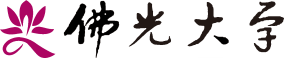 特色研究計畫結案成果報告以下欄位請於執行期限截止日後一年內填報以下欄位請於執行期限截止日後一年內填報以下欄位請於執行期限截止日後一年內填報以下欄位請於執行期限截止日後一年內填報以下欄位請於執行期限截止日後一年內填報以下欄位請於執行期限截止日後一年內填報驗收執行成果及其附件◎成果名稱：補助或產學合作單位名稱（無則免填）：                    補助或產學合作金額（無則免填）：                元申請補助或產學合作之紀錄（無則免填）：◎成果呈現方式：1.□申請「政府機關補助校務特色發展之相關計畫」  □(1)相關申請已獲政府機關通過。  □(2)相關申請未獲政府機關通過，且計畫主持人同意將全部工作成果無償移轉供本校綜合運用。2.□申請「產學合作計畫」  □(1)相關申請已獲公民營機構通過。  □(2)倘相關申請未獲公民營機構通過，且計畫主持人同意將全部工作成果無償移轉供本校綜合運用。3.□書籍出版4.□展演5.□雲端導向平台建置6.□其他：依研究發展會議之決議辦理◎其他說明：◎附件為特色研究計畫結案全文紙本與光碟各一份。◎成果名稱：補助或產學合作單位名稱（無則免填）：                    補助或產學合作金額（無則免填）：                元申請補助或產學合作之紀錄（無則免填）：◎成果呈現方式：1.□申請「政府機關補助校務特色發展之相關計畫」  □(1)相關申請已獲政府機關通過。  □(2)相關申請未獲政府機關通過，且計畫主持人同意將全部工作成果無償移轉供本校綜合運用。2.□申請「產學合作計畫」  □(1)相關申請已獲公民營機構通過。  □(2)倘相關申請未獲公民營機構通過，且計畫主持人同意將全部工作成果無償移轉供本校綜合運用。3.□書籍出版4.□展演5.□雲端導向平台建置6.□其他：依研究發展會議之決議辦理◎其他說明：◎附件為特色研究計畫結案全文紙本與光碟各一份。◎成果名稱：補助或產學合作單位名稱（無則免填）：                    補助或產學合作金額（無則免填）：                元申請補助或產學合作之紀錄（無則免填）：◎成果呈現方式：1.□申請「政府機關補助校務特色發展之相關計畫」  □(1)相關申請已獲政府機關通過。  □(2)相關申請未獲政府機關通過，且計畫主持人同意將全部工作成果無償移轉供本校綜合運用。2.□申請「產學合作計畫」  □(1)相關申請已獲公民營機構通過。  □(2)倘相關申請未獲公民營機構通過，且計畫主持人同意將全部工作成果無償移轉供本校綜合運用。3.□書籍出版4.□展演5.□雲端導向平台建置6.□其他：依研究發展會議之決議辦理◎其他說明：◎附件為特色研究計畫結案全文紙本與光碟各一份。◎成果名稱：補助或產學合作單位名稱（無則免填）：                    補助或產學合作金額（無則免填）：                元申請補助或產學合作之紀錄（無則免填）：◎成果呈現方式：1.□申請「政府機關補助校務特色發展之相關計畫」  □(1)相關申請已獲政府機關通過。  □(2)相關申請未獲政府機關通過，且計畫主持人同意將全部工作成果無償移轉供本校綜合運用。2.□申請「產學合作計畫」  □(1)相關申請已獲公民營機構通過。  □(2)倘相關申請未獲公民營機構通過，且計畫主持人同意將全部工作成果無償移轉供本校綜合運用。3.□書籍出版4.□展演5.□雲端導向平台建置6.□其他：依研究發展會議之決議辦理◎其他說明：◎附件為特色研究計畫結案全文紙本與光碟各一份。◎成果名稱：補助或產學合作單位名稱（無則免填）：                    補助或產學合作金額（無則免填）：                元申請補助或產學合作之紀錄（無則免填）：◎成果呈現方式：1.□申請「政府機關補助校務特色發展之相關計畫」  □(1)相關申請已獲政府機關通過。  □(2)相關申請未獲政府機關通過，且計畫主持人同意將全部工作成果無償移轉供本校綜合運用。2.□申請「產學合作計畫」  □(1)相關申請已獲公民營機構通過。  □(2)倘相關申請未獲公民營機構通過，且計畫主持人同意將全部工作成果無償移轉供本校綜合運用。3.□書籍出版4.□展演5.□雲端導向平台建置6.□其他：依研究發展會議之決議辦理◎其他說明：◎附件為特色研究計畫結案全文紙本與光碟各一份。主持人簽章驗收人簽章日期年   月   日相關規定※獲補助之計畫主持人，應於計畫結案日起一年內依預期成果，繳交結案成果報告及其附件（包含特色研究計畫結案全文紙本與光碟各一份），以為結案。※未依規定完成者，由研究發展處彙整資料報請研究發展會議審議，凍結其申請校內研究計畫補助之權利。※獲補助之計畫主持人，應於計畫結案日起一年內依預期成果，繳交結案成果報告及其附件（包含特色研究計畫結案全文紙本與光碟各一份），以為結案。※未依規定完成者，由研究發展處彙整資料報請研究發展會議審議，凍結其申請校內研究計畫補助之權利。※獲補助之計畫主持人，應於計畫結案日起一年內依預期成果，繳交結案成果報告及其附件（包含特色研究計畫結案全文紙本與光碟各一份），以為結案。※未依規定完成者，由研究發展處彙整資料報請研究發展會議審議，凍結其申請校內研究計畫補助之權利。※獲補助之計畫主持人，應於計畫結案日起一年內依預期成果，繳交結案成果報告及其附件（包含特色研究計畫結案全文紙本與光碟各一份），以為結案。※未依規定完成者，由研究發展處彙整資料報請研究發展會議審議，凍結其申請校內研究計畫補助之權利。※獲補助之計畫主持人，應於計畫結案日起一年內依預期成果，繳交結案成果報告及其附件（包含特色研究計畫結案全文紙本與光碟各一份），以為結案。※未依規定完成者，由研究發展處彙整資料報請研究發展會議審議，凍結其申請校內研究計畫補助之權利。